ApplyUnderstandEvaluateRememberCreateAnalyzeApplyUnderstandEvaluateRememberCreateAnalyze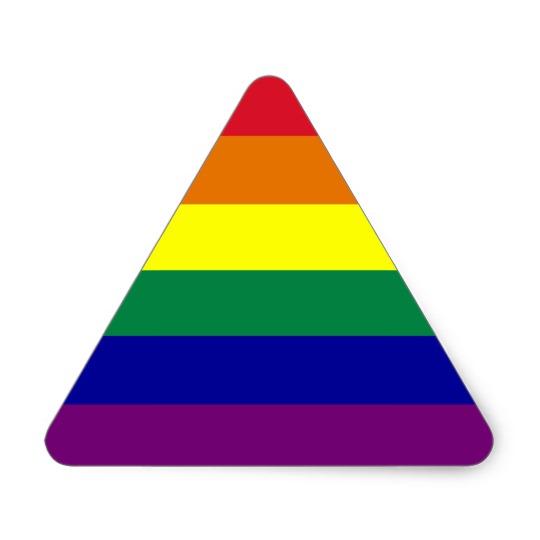 Use Bloom’s Taxonomy to craft learning objectives in the Kemp model. Complexity increases with each level.Arrange categories from lowest (purple) to highest (red) complexity. Bring your answer to your facilitator.**Cannot use iPhone/Accessory Brain for the first tryShelesky et al, Escaping the Average Teaching Technique, STFM Annual Conference, 2019